Associated Student Government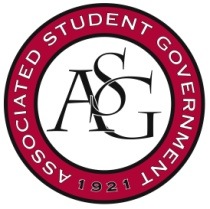 University of ArkansasASG Senate Resolution No. 6 Author(s): Senator Moses Agare, Senator J.P. Gairhan, Zayuris Atencio, Director of Safe Ride Garret Bethel Sponsor(s): Senator Jesse Kloss, Chair of Senate Will Watkins, Deputy Treasurer Colin Gonzalez, Senator Blake Barron, Senator Jordan Canter, Director of Campus Life Andrew Counce, Associate Member Brandon Davis, Director of RED Talks Carus Newman, Senator Taylor Hill, Faculty/Staff Senate Liaison Stephanie Galen, Director of Student Involvement Macarena Arce, Senator Trevor Villines, Senator Avery Walker, Director of Internal Academic Affairs Katie Hicks, Senator Hannah White, Director of Off Campus Student Affairs Jake Smith, FLF member Maria Calderon, Senator Coleman BetlerThe Safe Ride Operation Expansion Act of 2016Whereas,	At the University of Arkansas, Safe Ride started operating in 2004 with the purpose of providing students with a safe and reliable ride home from any uncomfortable or inconvenient situation or when other plans have fallen through; and Whereas,	Safe Ride vehicles have driven over 18,018 miles, carried over 12,575 passengers, and made over 8,832 trips; and Whereas, 	Undergraduate students living off campus who stay on campus late at night use Safe Ride as a safe mode of transportation to get back home; and Whereas, 	Safe Ride has become a useful tool for those undergraduate students who do not have any kind of transportation and really need one; and Whereas,	Safe Ride offers different service schedules at the University of Arkansas, running on Monday and Tuesday only on campus from 10:30 p.m. to 1:00 a.m. and from Wednesdays to Saturdays from 11:00 p.m. to 3:00 a.m. on and off campus; andWhereas,	According to a survey taken by undergraduate students living off campus, 73% of these undergraduate students express that they occasionally stay on campus doing homework or studying for exams in Mullins Library until it closes at 2:00 a.m. 65% of the undergraduate students surveyed say that most of the days they stay on campus late at night are Mondays and Tuesdays; and Whereas, 	Most undergraduate students who stay on campus late at night usually go back their homes by walking, which can potentially be dangerous for these undergraduate students, specifically women;Be it therefore resolved:	the Associated Student Government Senate encourages the Parking and Transit Department to prolong Safe Ride schedules in order to benefit undergraduate students living off campus; and Be it further resolved:	In addition to their existing operations, Safe Ride operate on and off campus from Monday to Saturday from the time of 11:00p.m. to 3:00a.m. ; and Be it further resolved:	The student community of the University of Arkansas would be informed about what Safe Ride is, and its history, objectives, and mission through various informational outlets including but not limited to: fliers, social media posts, and brochures; and Be it further resolved:	This extension of Safe Ride services would receive additional funding consideration from on campus organizations such as Associated Student Government when requesting funding from the Program Allocations Board to ensure the implementation of this resolution; andBe it further and finally resolved:	This resolution be sent to the University of Arkansas Transit and Parking department to adequately represent undergraduate student’s desire to extend the operations of the Safe Ride system. Official Use OnlyAmendments: 										Vote Count:  	Aye 		 	Nay 		 	Abstentions 		Legislation Status: 	Passed 		Failed 		 	Other 			___________________________			________________Will Watkins, ASG Chair of the Senate	Date___________________________			________________Connor Flocks, ASG President	Date